Les projets ponctuels visent à aider les organismes communautaires à réaliser une activité qui sort du cadre normal de leurs opérations en leur offrant un support financier non récurrent.L'organisme doit être admis au Programme de soutien aux organismes communautaires dans les Laurentides pour pouvoir déposer une demande.Dépenses admissiblesLes dépenses en capital telles que terrain, bâtisse, équipement, machinerie, matériel roulant et toutes autres dépenses de même nature à l’exception des frais fixes de l’organisme;L’acquisition de technologie, de logiciels, de brevets et de toutes autres dépenses de même nature excluant cependant les activités de recherche et développement;Les activités de formation, un projet pilote, de soutien à la concertation, d’un événement corporatif, d’événements spéciaux, de colloques régionaux, etc.;Des rénovations afin d’adapter des locaux pour permettre l’accessibilité aux personnes handicapées;Un soutien financier permettant de faire face à une situation d’urgence.Critères d'investissementToutes demandes acceptées ou refusées le seront en fonction des disponibilités financières du Centre intégré de santé et des services sociaux des Laurentides (CISSS);Le critère de base pour effectuer un investissement est la viabilité du projet;Le formulaire doit être complété et doit démontrer que le projet a une faisabilité financière, de bonnes perspectives d'avenir et avoir un impact social significatif;Une mise de fonds d’au moins 10% est requise de la part de l’organisme (autofinancement).Nature de l'aideLe montant de l’aide financière non récurrente se situe entre 500 $ et 5 000 $ par projet. Une reddition de comptes et/ou les pièces justificatives seront requises au terme de la réalisation du projet. Un même projet ne pourra pas être soutenu plus d’une fois.ModalitésCompléter le formulaire et joindre, s’il y a lieu, les pièces justificatives telles que soumissions, factures, contrat, etc.Les projets doivent être acheminés par courriel à psoc.cissslau@ssss.gouv.qc.ca, au plus tard le 7 janvier de chaque année. 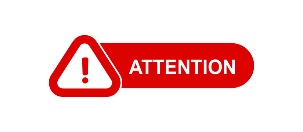 Tout organisme qui dépose une demande de projets ponctuels est réputé avoir pris connaissance conditions et consent à la reddition de comptes s’y rattachant si sa demande est retenue.Identification  DE L’ORGANISMEIdentification  DE L’ORGANISMEIdentification  DE L’ORGANISMEIdentification  DE L’ORGANISMEIdentification  DE L’ORGANISMENom de l’organismeMission de l’organismeAdresseVilleCode postalTéléphonePosteLieu du projet s’il diffère de l’adresse de l’organisme chargé du projet  (Indiquer l’adresse complète)Personne autorisée au nom de l’organisme :Nom :       Personne autorisée au nom de l’organisme :Adresse courriel : IDENTIFICATION DU PROJETIDENTIFICATION DU PROJETIDENTIFICATION DU PROJETIDENTIFICATION DU PROJETIDENTIFICATION DU PROJETTitre du projetDESCRIPTION DU PROJETDescription du projet : 3	DESCRIPTION DU PROJET (suite)Clientèle(s) visée(s) par le projet (s’il y a lieu) :Nombre de personnes qui seront rejointes par le projet (s’il y a lieu) :Veuillez indiquer les retombées positives du projet sur la clientèle visée ainsi que les résultats prévus (qualitatif & quantitatif) (s’il y a lieu)Préciser la période visée par le projet (date de début et de fin) :Détailler le calendrier des activités (s’il y a lieu) :PRÉVISIONS BUDGÉTAIRESPRÉVISIONS BUDGÉTAIRESPRÉVISIONS BUDGÉTAIRESPRÉVISIONS BUDGÉTAIRESPRÉVISIONS BUDGÉTAIRESSoutien financier demandé pour le  projet ponctuelAutres sources de financement en provenance du CISSS des Laurentides pour le projet déposéAutres sources de financement externes au CISSS des Laurentides pour le projet déposéTOTALRessources humainesRessources matériellesAutres fraisSous-total*Mise de fonds de l’organisme (minimum10 %)TotalDÉCLARATION ET ENGAGEMENT de l’organisme déposant la propositionDÉCLARATION ET ENGAGEMENT de l’organisme déposant la propositionDÉCLARATION ET ENGAGEMENT de l’organisme déposant la propositionDÉCLARATION ET ENGAGEMENT de l’organisme déposant la propositionDÉCLARATION ET ENGAGEMENT de l’organisme déposant la propositionDÉCLARATION ET ENGAGEMENT de l’organisme déposant la propositionDÉCLARATION ET ENGAGEMENT de l’organisme déposant la propositionJe certifie que les renseignements contenus dans cette proposition ainsi que tous les documents qui s’y rattachent sont véridiques. Je certifie que les renseignements contenus dans cette proposition ainsi que tous les documents qui s’y rattachent sont véridiques. Je certifie que les renseignements contenus dans cette proposition ainsi que tous les documents qui s’y rattachent sont véridiques. Je certifie que les renseignements contenus dans cette proposition ainsi que tous les documents qui s’y rattachent sont véridiques. Je certifie que les renseignements contenus dans cette proposition ainsi que tous les documents qui s’y rattachent sont véridiques. Je certifie que les renseignements contenus dans cette proposition ainsi que tous les documents qui s’y rattachent sont véridiques. Je certifie que les renseignements contenus dans cette proposition ainsi que tous les documents qui s’y rattachent sont véridiques. Signature du responsable de l’organismeNom (lettres moulées)Date